ГубернаторуБрянской областиА.В. БОГОМАЗУУважаемый Александр Васильевич!В соответствии с Законом Брянской области от 02.11.2016 № 89-З «О  межбюджетных отношениях в Брянской области» департамент финансов Брянской области представляет проект постановления Правительства Брянской области «О внесении изменений в постановление Правительства Брянской области от 12 февраля 2018 года №35-п «О соглашениях, которые предусматривают меры по социально-экономическому развитию и оздоровлению муниципальных финансов». Заместитель Губернатора Брянской области 							Г.В. ПетушковаЭкспертное заключениеПроект постановления Правительства Брянской области «О внесении изменений в постановление Правительства Брянской области от 12 февраля 2018 года №35-п «О соглашениях, которые предусматривают меры по социально-экономическому развитию и оздоровлению муниципальных финансов» не содержит положений коррупционного характера, способствующих созданию условий для проявления коррупции.Заместитель начальника правового отдела                                                                   Д.В. Галушко Заместитель начальника отдела межбюджетных отношений с муниципальными образованиями области                                                          О.Г. КураленкоПроектПравительство Брянской областиПОСТАНОВЛЕНИЕ        от _                      №           г. Брянск«О внесении изменений в постановление Правительства Брянской области от 12 февраля 2018 года №35-п «О соглашениях, которые предусматривают меры по социально-экономическому развитию и оздоровлению муниципальных финансов»В соответствии с постановлением Правительства Российской Федерации от 13 декабря 2017 года №1531 «О проведении в 2017 году реструктуризации обязательств (задолженности) субъектов Российской Федерации перед Российской Федерацией по бюджетным кредитам», Законом Брянской области от 2 ноября 2016 года №89-З «О межбюджетных отношениях в Брянской области», постановлением Правительства Брянской области от 2 марта 2015 года №70-п «Об утверждении Порядка предоставления, использования и возврата муниципальными образованиями бюджетных кредитов, полученных из областного бюджета» Правительство Брянской областиПОСТАНОВЛЯЕТ:Внести в постановление Правительства Брянской области от 12 февраля 2018 года №35-п «О соглашениях, которые предусматривают меры по социально-экономическому развитию и оздоровлению муниципальных финансов» (в редакции постановлений Правительства Брянской области от 21 мая 2018 года № 253-п, от 28 января 2019 года №15-п) следующие изменения: Подпункт «е» пункта 1 Приложения изложить в редакции:«е) в случае привлечения муниципальными образованиями бюджетных кредитов из областного бюджета, обеспечение ограничения процентных ставок за пользование заемными средствами кредитных организаций в размере не более ключевой ставки, увеличенной на один процентный пункт, на дату заключения муниципального контракта;»Опубликовать настоящее постановление на официальном Интернет-портале правовой информации www.pravo.gov.ru.Настоящее постановление вступает в силу с момента официального опубликования и распространяется на правоотношения, возникшие с 1 января 2019 года.Контроль за исполнением данного постановления возложить на заместителя Губернатора Брянской области Петушкову Г.В.Губернатор                                                                                	 А.В. БогомазВице-губернатор Брянской области  							         А.Г. РезуновЗаместитель Губернатора Брянской области                                                                           Ю.В. ФилипенкоЗаместитель Губернатора Брянской области                                                                             Г.В. ПетушковаНачальник отдела делопроизводства                                              О.Н. ВоронинаКураленко О.Г.74-29-00ЛИСТ РАССЫЛКИПостановления Правительства Брянской областиДепартамент финансов Брянской области;Муниципальные районы и городские округа Брянской области – 33;Управление Минюста;ЦССИ;Департамент внутренней политики Брянской области; Отдел интернет-проектов;«КонсультантПлюс», «Кодекс», «Гарант».Заместитель Губернатора Брянской области                                                                             Г.В. ПетушковаКураленко О.Г.74-29-00Пояснительная запискак проекту постановления Правительства Брянской области«О внесении изменений в постановление Правительства Брянской области от 12 февраля 2018 года №35-п «О соглашениях, которые предусматривают меры по социально-экономическому развитию и оздоровлению муниципальных финансов»Проект постановления подготовлен в соответствии с Законом Брянской области от 2 ноября 2016 года № 89-З «О  межбюджетных отношениях в Брянской области» и целях приведения в соответствие с постановлением Правительства Российской Федерации от 13 декабря 2017 года №1531 «О проведении в 2017 году реструктуризации обязательств (задолженности) субъектов Российской Федерации перед Российской Федерацией по бюджетным кредитам» и условиями получения бюджетных кредитов, установленными для муниципальных образований постановлением Правительства Брянской области от 2 марта 2015 года №70-п «Об утверждении Порядка предоставления, использования и возврата муниципальными образованиями бюджетных кредитов, полученных из областного бюджета».Заместитель Губернатора Брянской области                                                                             Г.В. ПетушковаАннотация к проекту постановления Правительства Брянской области«О внесении изменений в постановление Правительства Брянской области от 12 февраля 2018 года №35-п «О соглашениях, которые предусматривают меры по социально-экономическому развитию и оздоровлению муниципальных финансов»области от 2 ноября 2016 года № 89-З «О  межбюджетных отношениях в Брянской области» и целях приведения в соответствие с постановлением Правительства Российской Федерации от 13 декабря 2017 года №1531 «О проведении в 2017 году реструктуризации обязательств (задолженности) субъектов Российской Федерации перед Российской Федерацией по бюджетным кредитам» и условиями получения бюджетных кредитов, установленными для муниципальных образований постановлением Правительства Брянской области от 2 марта 2015 года №70-п «Об утверждении Порядка предоставления, использования и возврата муниципальными образованиями бюджетных кредитов, полученных из областного бюджета».Заместитель Губернатора Брянской области                                                                             Г.В. Петушкова№  ____________№  ____________№  ____________№  ____________№  ____________Проект постановления Правительства Брянской областиПроект постановления Правительства Брянской областиПроект постановления Правительства Брянской областиПроект постановления Правительства Брянской областиПроект постановления Правительства Брянской областиПроект постановления Правительства Брянской областиПроект постановления Правительства Брянской областиПроект постановления Правительства Брянской области___"___"______"___"______"___"______"___"______"___"___О внесении изменений в постановление Правительства Брянской области от 12 февраля 2018 года №35-п «О соглашениях, которые предусматривают меры по социально-экономическому развитию и оздоровлению муниципальных финансов» О внесении изменений в постановление Правительства Брянской области от 12 февраля 2018 года №35-п «О соглашениях, которые предусматривают меры по социально-экономическому развитию и оздоровлению муниципальных финансов» О внесении изменений в постановление Правительства Брянской области от 12 февраля 2018 года №35-п «О соглашениях, которые предусматривают меры по социально-экономическому развитию и оздоровлению муниципальных финансов» О внесении изменений в постановление Правительства Брянской области от 12 февраля 2018 года №35-п «О соглашениях, которые предусматривают меры по социально-экономическому развитию и оздоровлению муниципальных финансов» О внесении изменений в постановление Правительства Брянской области от 12 февраля 2018 года №35-п «О соглашениях, которые предусматривают меры по социально-экономическому развитию и оздоровлению муниципальных финансов» О внесении изменений в постановление Правительства Брянской области от 12 февраля 2018 года №35-п «О соглашениях, которые предусматривают меры по социально-экономическому развитию и оздоровлению муниципальных финансов» О внесении изменений в постановление Правительства Брянской области от 12 февраля 2018 года №35-п «О соглашениях, которые предусматривают меры по социально-экономическому развитию и оздоровлению муниципальных финансов» О внесении изменений в постановление Правительства Брянской области от 12 февраля 2018 года №35-п «О соглашениях, которые предусматривают меры по социально-экономическому развитию и оздоровлению муниципальных финансов» (дата поступления)(дата поступления)(дата поступления)(дата поступления)(дата поступления)О внесении изменений в постановление Правительства Брянской области от 12 февраля 2018 года №35-п «О соглашениях, которые предусматривают меры по социально-экономическому развитию и оздоровлению муниципальных финансов» О внесении изменений в постановление Правительства Брянской области от 12 февраля 2018 года №35-п «О соглашениях, которые предусматривают меры по социально-экономическому развитию и оздоровлению муниципальных финансов» О внесении изменений в постановление Правительства Брянской области от 12 февраля 2018 года №35-п «О соглашениях, которые предусматривают меры по социально-экономическому развитию и оздоровлению муниципальных финансов» О внесении изменений в постановление Правительства Брянской области от 12 февраля 2018 года №35-п «О соглашениях, которые предусматривают меры по социально-экономическому развитию и оздоровлению муниципальных финансов» О внесении изменений в постановление Правительства Брянской области от 12 февраля 2018 года №35-п «О соглашениях, которые предусматривают меры по социально-экономическому развитию и оздоровлению муниципальных финансов» О внесении изменений в постановление Правительства Брянской области от 12 февраля 2018 года №35-п «О соглашениях, которые предусматривают меры по социально-экономическому развитию и оздоровлению муниципальных финансов» О внесении изменений в постановление Правительства Брянской области от 12 февраля 2018 года №35-п «О соглашениях, которые предусматривают меры по социально-экономическому развитию и оздоровлению муниципальных финансов» О внесении изменений в постановление Правительства Брянской области от 12 февраля 2018 года №35-п «О соглашениях, которые предусматривают меры по социально-экономическому развитию и оздоровлению муниципальных финансов» О внесении изменений в постановление Правительства Брянской области от 12 февраля 2018 года №35-п «О соглашениях, которые предусматривают меры по социально-экономическому развитию и оздоровлению муниципальных финансов» О внесении изменений в постановление Правительства Брянской области от 12 февраля 2018 года №35-п «О соглашениях, которые предусматривают меры по социально-экономическому развитию и оздоровлению муниципальных финансов» О внесении изменений в постановление Правительства Брянской области от 12 февраля 2018 года №35-п «О соглашениях, которые предусматривают меры по социально-экономическому развитию и оздоровлению муниципальных финансов» О внесении изменений в постановление Правительства Брянской области от 12 февраля 2018 года №35-п «О соглашениях, которые предусматривают меры по социально-экономическому развитию и оздоровлению муниципальных финансов» О внесении изменений в постановление Правительства Брянской области от 12 февраля 2018 года №35-п «О соглашениях, которые предусматривают меры по социально-экономическому развитию и оздоровлению муниципальных финансов» О внесении изменений в постановление Правительства Брянской области от 12 февраля 2018 года №35-п «О соглашениях, которые предусматривают меры по социально-экономическому развитию и оздоровлению муниципальных финансов» О внесении изменений в постановление Правительства Брянской области от 12 февраля 2018 года №35-п «О соглашениях, которые предусматривают меры по социально-экономическому развитию и оздоровлению муниципальных финансов» О внесении изменений в постановление Правительства Брянской области от 12 февраля 2018 года №35-п «О соглашениях, которые предусматривают меры по социально-экономическому развитию и оздоровлению муниципальных финансов» О внесении изменений в постановление Правительства Брянской области от 12 февраля 2018 года №35-п «О соглашениях, которые предусматривают меры по социально-экономическому развитию и оздоровлению муниципальных финансов» О внесении изменений в постановление Правительства Брянской области от 12 февраля 2018 года №35-п «О соглашениях, которые предусматривают меры по социально-экономическому развитию и оздоровлению муниципальных финансов» О внесении изменений в постановление Правительства Брянской области от 12 февраля 2018 года №35-п «О соглашениях, которые предусматривают меры по социально-экономическому развитию и оздоровлению муниципальных финансов» О внесении изменений в постановление Правительства Брянской области от 12 февраля 2018 года №35-п «О соглашениях, которые предусматривают меры по социально-экономическому развитию и оздоровлению муниципальных финансов» О внесении изменений в постановление Правительства Брянской области от 12 февраля 2018 года №35-п «О соглашениях, которые предусматривают меры по социально-экономическому развитию и оздоровлению муниципальных финансов» О внесении изменений в постановление Правительства Брянской области от 12 февраля 2018 года №35-п «О соглашениях, которые предусматривают меры по социально-экономическому развитию и оздоровлению муниципальных финансов» О внесении изменений в постановление Правительства Брянской области от 12 февраля 2018 года №35-п «О соглашениях, которые предусматривают меры по социально-экономическому развитию и оздоровлению муниципальных финансов» О внесении изменений в постановление Правительства Брянской области от 12 февраля 2018 года №35-п «О соглашениях, которые предусматривают меры по социально-экономическому развитию и оздоровлению муниципальных финансов» О внесении изменений в постановление Правительства Брянской области от 12 февраля 2018 года №35-п «О соглашениях, которые предусматривают меры по социально-экономическому развитию и оздоровлению муниципальных финансов» О внесении изменений в постановление Правительства Брянской области от 12 февраля 2018 года №35-п «О соглашениях, которые предусматривают меры по социально-экономическому развитию и оздоровлению муниципальных финансов» О внесении изменений в постановление Правительства Брянской области от 12 февраля 2018 года №35-п «О соглашениях, которые предусматривают меры по социально-экономическому развитию и оздоровлению муниципальных финансов» О внесении изменений в постановление Правительства Брянской области от 12 февраля 2018 года №35-п «О соглашениях, которые предусматривают меры по социально-экономическому развитию и оздоровлению муниципальных финансов» О внесении изменений в постановление Правительства Брянской области от 12 февраля 2018 года №35-п «О соглашениях, которые предусматривают меры по социально-экономическому развитию и оздоровлению муниципальных финансов» О внесении изменений в постановление Правительства Брянской области от 12 февраля 2018 года №35-п «О соглашениях, которые предусматривают меры по социально-экономическому развитию и оздоровлению муниципальных финансов» О внесении изменений в постановление Правительства Брянской области от 12 февраля 2018 года №35-п «О соглашениях, которые предусматривают меры по социально-экономическому развитию и оздоровлению муниципальных финансов» О внесении изменений в постановление Правительства Брянской области от 12 февраля 2018 года №35-п «О соглашениях, которые предусматривают меры по социально-экономическому развитию и оздоровлению муниципальных финансов» (краткое содержание)(краткое содержание)(краткое содержание)(краткое содержание)(краткое содержание)(краткое содержание)(краткое содержание)(краткое содержание)Внесен:Внесен:Департаментом финансовДепартаментом финансовДепартаментом финансовДепартаментом финансовДепартаментом финансовДепартаментом финансовДепартаментом финансовДепартаментом финансовДепартаментом финансовДепартаментом финансовДепартаментом финансовДепартаментом финансовДепартаментом финансовДепартаментом финансов Брянской области Брянской области Брянской области Брянской области Брянской области Брянской области Брянской области Брянской области Брянской области Брянской области Брянской области Брянской области Брянской области Брянской области(наименование службы или приемной)(наименование службы или приемной)(наименование службы или приемной)(наименование службы или приемной)(наименование службы или приемной)(наименование службы или приемной)(наименование службы или приемной)(наименование службы или приемной)(наименование службы или приемной)(наименование службы или приемной)(наименование службы или приемной)(наименование службы или приемной)(наименование службы или приемной)(наименование службы или приемной)Основание:Основание:Основание:Постановление Правительства РФ от 13.12.2017 №1531 «О проведении в 2017 году реструктуризации обязательств (задолженности) субъектов Российской Федерации перед Российской Федерацией по бюджетным кредитам»; Закон Брянской области от 02.11.2016 №89-З «О межбюджетных отношениях в Брянской области»; постановление Правительства Брянской области от 02.03.2015 №70-п «Об утверждении Порядка предоставления, использования и возврата муниципальными образованиями бюджетных кредитов, полученных из областного бюджета»Постановление Правительства РФ от 13.12.2017 №1531 «О проведении в 2017 году реструктуризации обязательств (задолженности) субъектов Российской Федерации перед Российской Федерацией по бюджетным кредитам»; Закон Брянской области от 02.11.2016 №89-З «О межбюджетных отношениях в Брянской области»; постановление Правительства Брянской области от 02.03.2015 №70-п «Об утверждении Порядка предоставления, использования и возврата муниципальными образованиями бюджетных кредитов, полученных из областного бюджета»Постановление Правительства РФ от 13.12.2017 №1531 «О проведении в 2017 году реструктуризации обязательств (задолженности) субъектов Российской Федерации перед Российской Федерацией по бюджетным кредитам»; Закон Брянской области от 02.11.2016 №89-З «О межбюджетных отношениях в Брянской области»; постановление Правительства Брянской области от 02.03.2015 №70-п «Об утверждении Порядка предоставления, использования и возврата муниципальными образованиями бюджетных кредитов, полученных из областного бюджета»Постановление Правительства РФ от 13.12.2017 №1531 «О проведении в 2017 году реструктуризации обязательств (задолженности) субъектов Российской Федерации перед Российской Федерацией по бюджетным кредитам»; Закон Брянской области от 02.11.2016 №89-З «О межбюджетных отношениях в Брянской области»; постановление Правительства Брянской области от 02.03.2015 №70-п «Об утверждении Порядка предоставления, использования и возврата муниципальными образованиями бюджетных кредитов, полученных из областного бюджета»Постановление Правительства РФ от 13.12.2017 №1531 «О проведении в 2017 году реструктуризации обязательств (задолженности) субъектов Российской Федерации перед Российской Федерацией по бюджетным кредитам»; Закон Брянской области от 02.11.2016 №89-З «О межбюджетных отношениях в Брянской области»; постановление Правительства Брянской области от 02.03.2015 №70-п «Об утверждении Порядка предоставления, использования и возврата муниципальными образованиями бюджетных кредитов, полученных из областного бюджета»Постановление Правительства РФ от 13.12.2017 №1531 «О проведении в 2017 году реструктуризации обязательств (задолженности) субъектов Российской Федерации перед Российской Федерацией по бюджетным кредитам»; Закон Брянской области от 02.11.2016 №89-З «О межбюджетных отношениях в Брянской области»; постановление Правительства Брянской области от 02.03.2015 №70-п «Об утверждении Порядка предоставления, использования и возврата муниципальными образованиями бюджетных кредитов, полученных из областного бюджета»Постановление Правительства РФ от 13.12.2017 №1531 «О проведении в 2017 году реструктуризации обязательств (задолженности) субъектов Российской Федерации перед Российской Федерацией по бюджетным кредитам»; Закон Брянской области от 02.11.2016 №89-З «О межбюджетных отношениях в Брянской области»; постановление Правительства Брянской области от 02.03.2015 №70-п «Об утверждении Порядка предоставления, использования и возврата муниципальными образованиями бюджетных кредитов, полученных из областного бюджета»Постановление Правительства РФ от 13.12.2017 №1531 «О проведении в 2017 году реструктуризации обязательств (задолженности) субъектов Российской Федерации перед Российской Федерацией по бюджетным кредитам»; Закон Брянской области от 02.11.2016 №89-З «О межбюджетных отношениях в Брянской области»; постановление Правительства Брянской области от 02.03.2015 №70-п «Об утверждении Порядка предоставления, использования и возврата муниципальными образованиями бюджетных кредитов, полученных из областного бюджета»Постановление Правительства РФ от 13.12.2017 №1531 «О проведении в 2017 году реструктуризации обязательств (задолженности) субъектов Российской Федерации перед Российской Федерацией по бюджетным кредитам»; Закон Брянской области от 02.11.2016 №89-З «О межбюджетных отношениях в Брянской области»; постановление Правительства Брянской области от 02.03.2015 №70-п «Об утверждении Порядка предоставления, использования и возврата муниципальными образованиями бюджетных кредитов, полученных из областного бюджета»Постановление Правительства РФ от 13.12.2017 №1531 «О проведении в 2017 году реструктуризации обязательств (задолженности) субъектов Российской Федерации перед Российской Федерацией по бюджетным кредитам»; Закон Брянской области от 02.11.2016 №89-З «О межбюджетных отношениях в Брянской области»; постановление Правительства Брянской области от 02.03.2015 №70-п «Об утверждении Порядка предоставления, использования и возврата муниципальными образованиями бюджетных кредитов, полученных из областного бюджета»Постановление Правительства РФ от 13.12.2017 №1531 «О проведении в 2017 году реструктуризации обязательств (задолженности) субъектов Российской Федерации перед Российской Федерацией по бюджетным кредитам»; Закон Брянской области от 02.11.2016 №89-З «О межбюджетных отношениях в Брянской области»; постановление Правительства Брянской области от 02.03.2015 №70-п «Об утверждении Порядка предоставления, использования и возврата муниципальными образованиями бюджетных кредитов, полученных из областного бюджета»Постановление Правительства РФ от 13.12.2017 №1531 «О проведении в 2017 году реструктуризации обязательств (задолженности) субъектов Российской Федерации перед Российской Федерацией по бюджетным кредитам»; Закон Брянской области от 02.11.2016 №89-З «О межбюджетных отношениях в Брянской области»; постановление Правительства Брянской области от 02.03.2015 №70-п «Об утверждении Порядка предоставления, использования и возврата муниципальными образованиями бюджетных кредитов, полученных из областного бюджета»Постановление Правительства РФ от 13.12.2017 №1531 «О проведении в 2017 году реструктуризации обязательств (задолженности) субъектов Российской Федерации перед Российской Федерацией по бюджетным кредитам»; Закон Брянской области от 02.11.2016 №89-З «О межбюджетных отношениях в Брянской области»; постановление Правительства Брянской области от 02.03.2015 №70-п «Об утверждении Порядка предоставления, использования и возврата муниципальными образованиями бюджетных кредитов, полученных из областного бюджета»Постановление Правительства РФ от 13.12.2017 №1531 «О проведении в 2017 году реструктуризации обязательств (задолженности) субъектов Российской Федерации перед Российской Федерацией по бюджетным кредитам»; Закон Брянской области от 02.11.2016 №89-З «О межбюджетных отношениях в Брянской области»; постановление Правительства Брянской области от 02.03.2015 №70-п «Об утверждении Порядка предоставления, использования и возврата муниципальными образованиями бюджетных кредитов, полученных из областного бюджета»Постановление Правительства РФ от 13.12.2017 №1531 «О проведении в 2017 году реструктуризации обязательств (задолженности) субъектов Российской Федерации перед Российской Федерацией по бюджетным кредитам»; Закон Брянской области от 02.11.2016 №89-З «О межбюджетных отношениях в Брянской области»; постановление Правительства Брянской области от 02.03.2015 №70-п «Об утверждении Порядка предоставления, использования и возврата муниципальными образованиями бюджетных кредитов, полученных из областного бюджета»Постановление Правительства РФ от 13.12.2017 №1531 «О проведении в 2017 году реструктуризации обязательств (задолженности) субъектов Российской Федерации перед Российской Федерацией по бюджетным кредитам»; Закон Брянской области от 02.11.2016 №89-З «О межбюджетных отношениях в Брянской области»; постановление Правительства Брянской области от 02.03.2015 №70-п «Об утверждении Порядка предоставления, использования и возврата муниципальными образованиями бюджетных кредитов, полученных из областного бюджета»Постановление Правительства РФ от 13.12.2017 №1531 «О проведении в 2017 году реструктуризации обязательств (задолженности) субъектов Российской Федерации перед Российской Федерацией по бюджетным кредитам»; Закон Брянской области от 02.11.2016 №89-З «О межбюджетных отношениях в Брянской области»; постановление Правительства Брянской области от 02.03.2015 №70-п «Об утверждении Порядка предоставления, использования и возврата муниципальными образованиями бюджетных кредитов, полученных из областного бюджета»Постановление Правительства РФ от 13.12.2017 №1531 «О проведении в 2017 году реструктуризации обязательств (задолженности) субъектов Российской Федерации перед Российской Федерацией по бюджетным кредитам»; Закон Брянской области от 02.11.2016 №89-З «О межбюджетных отношениях в Брянской области»; постановление Правительства Брянской области от 02.03.2015 №70-п «Об утверждении Порядка предоставления, использования и возврата муниципальными образованиями бюджетных кредитов, полученных из областного бюджета»Постановление Правительства РФ от 13.12.2017 №1531 «О проведении в 2017 году реструктуризации обязательств (задолженности) субъектов Российской Федерации перед Российской Федерацией по бюджетным кредитам»; Закон Брянской области от 02.11.2016 №89-З «О межбюджетных отношениях в Брянской области»; постановление Правительства Брянской области от 02.03.2015 №70-п «Об утверждении Порядка предоставления, использования и возврата муниципальными образованиями бюджетных кредитов, полученных из областного бюджета»Постановление Правительства РФ от 13.12.2017 №1531 «О проведении в 2017 году реструктуризации обязательств (задолженности) субъектов Российской Федерации перед Российской Федерацией по бюджетным кредитам»; Закон Брянской области от 02.11.2016 №89-З «О межбюджетных отношениях в Брянской области»; постановление Правительства Брянской области от 02.03.2015 №70-п «Об утверждении Порядка предоставления, использования и возврата муниципальными образованиями бюджетных кредитов, полученных из областного бюджета»Постановление Правительства РФ от 13.12.2017 №1531 «О проведении в 2017 году реструктуризации обязательств (задолженности) субъектов Российской Федерации перед Российской Федерацией по бюджетным кредитам»; Закон Брянской области от 02.11.2016 №89-З «О межбюджетных отношениях в Брянской области»; постановление Правительства Брянской области от 02.03.2015 №70-п «Об утверждении Порядка предоставления, использования и возврата муниципальными образованиями бюджетных кредитов, полученных из областного бюджета»Постановление Правительства РФ от 13.12.2017 №1531 «О проведении в 2017 году реструктуризации обязательств (задолженности) субъектов Российской Федерации перед Российской Федерацией по бюджетным кредитам»; Закон Брянской области от 02.11.2016 №89-З «О межбюджетных отношениях в Брянской области»; постановление Правительства Брянской области от 02.03.2015 №70-п «Об утверждении Порядка предоставления, использования и возврата муниципальными образованиями бюджетных кредитов, полученных из областного бюджета»Постановление Правительства РФ от 13.12.2017 №1531 «О проведении в 2017 году реструктуризации обязательств (задолженности) субъектов Российской Федерации перед Российской Федерацией по бюджетным кредитам»; Закон Брянской области от 02.11.2016 №89-З «О межбюджетных отношениях в Брянской области»; постановление Правительства Брянской области от 02.03.2015 №70-п «Об утверждении Порядка предоставления, использования и возврата муниципальными образованиями бюджетных кредитов, полученных из областного бюджета»Постановление Правительства РФ от 13.12.2017 №1531 «О проведении в 2017 году реструктуризации обязательств (задолженности) субъектов Российской Федерации перед Российской Федерацией по бюджетным кредитам»; Закон Брянской области от 02.11.2016 №89-З «О межбюджетных отношениях в Брянской области»; постановление Правительства Брянской области от 02.03.2015 №70-п «Об утверждении Порядка предоставления, использования и возврата муниципальными образованиями бюджетных кредитов, полученных из областного бюджета»Постановление Правительства РФ от 13.12.2017 №1531 «О проведении в 2017 году реструктуризации обязательств (задолженности) субъектов Российской Федерации перед Российской Федерацией по бюджетным кредитам»; Закон Брянской области от 02.11.2016 №89-З «О межбюджетных отношениях в Брянской области»; постановление Правительства Брянской области от 02.03.2015 №70-п «Об утверждении Порядка предоставления, использования и возврата муниципальными образованиями бюджетных кредитов, полученных из областного бюджета»Постановление Правительства РФ от 13.12.2017 №1531 «О проведении в 2017 году реструктуризации обязательств (задолженности) субъектов Российской Федерации перед Российской Федерацией по бюджетным кредитам»; Закон Брянской области от 02.11.2016 №89-З «О межбюджетных отношениях в Брянской области»; постановление Правительства Брянской области от 02.03.2015 №70-п «Об утверждении Порядка предоставления, использования и возврата муниципальными образованиями бюджетных кредитов, полученных из областного бюджета»(поручение вышестоящих органов, главы администрации)(поручение вышестоящих органов, главы администрации)(поручение вышестоящих органов, главы администрации)(поручение вышестоящих органов, главы администрации)(поручение вышестоящих органов, главы администрации)(поручение вышестоящих органов, главы администрации)(поручение вышестоящих органов, главы администрации)(поручение вышестоящих органов, главы администрации)(поручение вышестоящих органов, главы администрации)(поручение вышестоящих органов, главы администрации)(поручение вышестоящих органов, главы администрации)(поручение вышестоящих органов, главы администрации)Визы и согласования:Визы и согласования:Визы и согласования:Визы и согласования:Визы и согласования:Визы и согласования:Визы и согласования:Визы и согласования:Визы и согласования:Визы и согласования:Ф.И.О., должностьФ.И.О., должностьФ.И.О., должностьФ.И.О., должностьФ.И.О., должностьФ.И.О., должностьФ.И.О., должностьФ.И.О., должностьФ.И.О., должностьФ.И.О., должностьРосписьРосписьДатаЗамечанияЗамечанияЗамечанияВице-губернатор Брянской областиВице-губернатор Брянской областиВице-губернатор Брянской областиВице-губернатор Брянской областиВице-губернатор Брянской областиВице-губернатор Брянской областиВице-губернатор Брянской областиВице-губернатор Брянской областиВице-губернатор Брянской областиВице-губернатор Брянской областиРезунов А.Г.Резунов А.Г.Резунов А.Г.Резунов А.Г.Резунов А.Г.Резунов А.Г.Резунов А.Г.Резунов А.Г.Резунов А.Г.Резунов А.Г.Заместитель Губернатора Брянской областиЗаместитель Губернатора Брянской областиЗаместитель Губернатора Брянской областиЗаместитель Губернатора Брянской областиЗаместитель Губернатора Брянской областиЗаместитель Губернатора Брянской областиЗаместитель Губернатора Брянской областиЗаместитель Губернатора Брянской областиЗаместитель Губернатора Брянской областиЗаместитель Губернатора Брянской областиКоробко А.М.Коробко А.М.Коробко А.М.Коробко А.М.Коробко А.М.Коробко А.М.Коробко А.М.Коробко А.М.Коробко А.М.Коробко А.М.Начальник правового управленияНачальник правового управленияНачальник правового управленияНачальник правового управленияНачальник правового управленияНачальник правового управления                               Н.А. Корнюшина                               Н.А. Корнюшина                               Н.А. Корнюшина                               Н.А. Корнюшина                               Н.А. Корнюшина                               Н.А. Корнюшина                               Н.А. Корнюшина                               Н.А. Корнюшина                               Н.А. Корнюшина                               Н.А. Корнюшина                              (роспись, дата)                              (роспись, дата)                              (роспись, дата)                              (роспись, дата)                              (роспись, дата)                              (роспись, дата)                              (роспись, дата)                              (роспись, дата)                              (роспись, дата)                              (роспись, дата)                              (роспись, дата)ИсполнительИсполнительИсполнительИсполнительИсполнитель                                             О.Г. Кураленко тел. 74 29 00                                             О.Г. Кураленко тел. 74 29 00                                             О.Г. Кураленко тел. 74 29 00                                             О.Г. Кураленко тел. 74 29 00                                             О.Г. Кураленко тел. 74 29 00                                             О.Г. Кураленко тел. 74 29 00                                             О.Г. Кураленко тел. 74 29 00                                             О.Г. Кураленко тел. 74 29 00                                             О.Г. Кураленко тел. 74 29 00                                             О.Г. Кураленко тел. 74 29 00                                             О.Г. Кураленко тел. 74 29 00               (Ф.И.О., раб.телефон)               (Ф.И.О., раб.телефон)               (Ф.И.О., раб.телефон)               (Ф.И.О., раб.телефон)               (Ф.И.О., раб.телефон)               (Ф.И.О., раб.телефон)               (Ф.И.О., раб.телефон)               (Ф.И.О., раб.телефон)               (Ф.И.О., раб.телефон)               (Ф.И.О., раб.телефон)               (Ф.И.О., раб.телефон)Заместитель начальника правового отдела департамента финансов Брянской областиЗаместитель начальника правового отдела департамента финансов Брянской областиЗаместитель начальника правового отдела департамента финансов Брянской областиЗаместитель начальника правового отдела департамента финансов Брянской областиЗаместитель начальника правового отдела департамента финансов Брянской областиЗаместитель начальника правового отдела департамента финансов Брянской областиЗаместитель начальника правового отдела департамента финансов Брянской областиЗаместитель начальника правового отдела департамента финансов Брянской областиЗаместитель начальника правового отдела департамента финансов Брянской областиД.В. ГалушкоЗаместитель начальника правового отдела департамента финансов Брянской областиЗаместитель начальника правового отдела департамента финансов Брянской областиЗаместитель начальника правового отдела департамента финансов Брянской областиЗаместитель начальника правового отдела департамента финансов Брянской областиЗаместитель начальника правового отдела департамента финансов Брянской областиЗаместитель начальника правового отдела департамента финансов Брянской областиЗаместитель начальника правового отдела департамента финансов Брянской областиЗаместитель начальника правового отдела департамента финансов Брянской областиЗаместитель начальника правового отдела департамента финансов Брянской областиД.В. ГалушкоД.В. ГалушкоД.В. ГалушкоД.В. ГалушкоД.В. Галушко                           (роспись, дата)                           (роспись, дата)                           (роспись, дата)                           (роспись, дата)                           (роспись, дата)                           (роспись, дата)                           (роспись, дата)Проект опубликован на сайтеПроект опубликован на сайтеПроект опубликован на сайтеПроект опубликован на сайтеПроект опубликован на сайтеПроект опубликован на сайтеПроект опубликован на сайтеПроект опубликован на сайтеПроект опубликован на сайте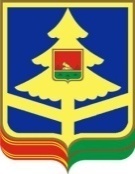 ДЕПАРТАМЕНТ ФИНАНСОВ БРЯНСКОЙ ОБЛАСТИпроспект  Ленина, д.33, Брянск, 241002Тел. (4832) 74 20 29, 74 28 18, факс 64 90 41 http://bryanskoblfin.ru, e-mail: oblfin@bryanskoblfin.ruДЕПАРТАМЕНТ ФИНАНСОВ БРЯНСКОЙ ОБЛАСТИпроспект  Ленина, д.33, Брянск, 241002Тел. (4832) 74 20 29, 74 28 18, факс 64 90 41 http://bryanskoblfin.ru, e-mail: oblfin@bryanskoblfin.ruДЕПАРТАМЕНТ ФИНАНСОВ БРЯНСКОЙ ОБЛАСТИпроспект  Ленина, д.33, Брянск, 241002Тел. (4832) 74 20 29, 74 28 18, факс 64 90 41 http://bryanskoblfin.ru, e-mail: oblfin@bryanskoblfin.ruДЕПАРТАМЕНТ ФИНАНСОВ БРЯНСКОЙ ОБЛАСТИпроспект  Ленина, д.33, Брянск, 241002Тел. (4832) 74 20 29, 74 28 18, факс 64 90 41 http://bryanskoblfin.ru, e-mail: oblfin@bryanskoblfin.ruДЕПАРТАМЕНТ ФИНАНСОВ БРЯНСКОЙ ОБЛАСТИпроспект  Ленина, д.33, Брянск, 241002Тел. (4832) 74 20 29, 74 28 18, факс 64 90 41 http://bryanskoblfin.ru, e-mail: oblfin@bryanskoblfin.ruДЕПАРТАМЕНТ ФИНАНСОВ БРЯНСКОЙ ОБЛАСТИпроспект  Ленина, д.33, Брянск, 241002Тел. (4832) 74 20 29, 74 28 18, факс 64 90 41 http://bryanskoblfin.ru, e-mail: oblfin@bryanskoblfin.ruДЕПАРТАМЕНТ ФИНАНСОВ БРЯНСКОЙ ОБЛАСТИпроспект  Ленина, д.33, Брянск, 241002Тел. (4832) 74 20 29, 74 28 18, факс 64 90 41 http://bryanskoblfin.ru, e-mail: oblfin@bryanskoblfin.ruДЕПАРТАМЕНТ ФИНАНСОВ БРЯНСКОЙ ОБЛАСТИпроспект  Ленина, д.33, Брянск, 241002Тел. (4832) 74 20 29, 74 28 18, факс 64 90 41 http://bryanskoblfin.ru, e-mail: oblfin@bryanskoblfin.ruДЕПАРТАМЕНТ ФИНАНСОВ БРЯНСКОЙ ОБЛАСТИпроспект  Ленина, д.33, Брянск, 241002Тел. (4832) 74 20 29, 74 28 18, факс 64 90 41 http://bryanskoblfin.ru, e-mail: oblfin@bryanskoblfin.ruДЕПАРТАМЕНТ ФИНАНСОВ БРЯНСКОЙ ОБЛАСТИпроспект  Ленина, д.33, Брянск, 241002Тел. (4832) 74 20 29, 74 28 18, факс 64 90 41 http://bryanskoblfin.ru, e-mail: oblfin@bryanskoblfin.ruДЕПАРТАМЕНТ ФИНАНСОВ БРЯНСКОЙ ОБЛАСТИпроспект  Ленина, д.33, Брянск, 241002Тел. (4832) 74 20 29, 74 28 18, факс 64 90 41 http://bryanskoblfin.ru, e-mail: oblfin@bryanskoblfin.ruДЕПАРТАМЕНТ ФИНАНСОВ БРЯНСКОЙ ОБЛАСТИпроспект  Ленина, д.33, Брянск, 241002Тел. (4832) 74 20 29, 74 28 18, факс 64 90 41 http://bryanskoblfin.ru, e-mail: oblfin@bryanskoblfin.ruДЕПАРТАМЕНТ ФИНАНСОВ БРЯНСКОЙ ОБЛАСТИпроспект  Ленина, д.33, Брянск, 241002Тел. (4832) 74 20 29, 74 28 18, факс 64 90 41 http://bryanskoblfin.ru, e-mail: oblfin@bryanskoblfin.ruДЕПАРТАМЕНТ ФИНАНСОВ БРЯНСКОЙ ОБЛАСТИпроспект  Ленина, д.33, Брянск, 241002Тел. (4832) 74 20 29, 74 28 18, факс 64 90 41 http://bryanskoblfin.ru, e-mail: oblfin@bryanskoblfin.ruот             .2019 № 12-02/ДЕПАРТАМЕНТ ФИНАНСОВ БРЯНСКОЙ ОБЛАСТИпроспект  Ленина, д.33, Брянск, 241002Тел. (4832) 74 20 29, 74 28 18, факс 64 90 41 http://bryanskoblfin.ru, e-mail: oblfin@bryanskoblfin.ruот         .2019 № 12-02/